Publicado en Madrid el 23/05/2018 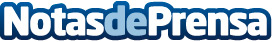 Comprar moda con criptomonedas. La apuesta de Scotta 1985 por los bitcoinsEl espíritu disruptivo e innovador de la marca de moda hombre se afianza con la aceptación de pagos en bitcoins en su tienda de MadridDatos de contacto:Susana CerveraDirectora de Comunicación de Be Franquicia606567471Nota de prensa publicada en: https://www.notasdeprensa.es/comprar-moda-con-criptomonedas-la-apuesta-de_1 Categorias: Franquicias Finanzas Moda Sociedad http://www.notasdeprensa.es